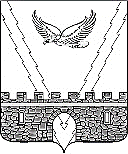 АДМИНИСТРАЦИЯ АПШЕРОНСКОГО ГОРОДСКОГО ПОСЕЛЕНИЯ АПШЕРОНСКОГО РАЙОНАПОСТАНОВЛЕНИЕот 27.02.2023 г								 № 137г.АпшеронскО предоставлении разрешения на условно разрешенный вид использования земельного участка  с кадастровым номером 23:02:0408001:440, расположенного в городе Апшеронске по улице Коммунистической, 95В администрацию Апшеронского городского поселения Апшеронского района обратилась Буряченко Евгения Васильевна, действующая от имени Дубининой Елены Святославовны по доверенности от 30 мая  2022 года №14АА1766371, с заявлением о предоставлении разрешения на условно разрешенный вид использования земельного участка с кадастровым номером 23:02:0408001:440  площадью 1000 квадратных метров. Земельный участок  расположен в зоне общественных зданий с включением жилой застройки (Ц-2) на землях  населенных  пунктов  в  городе Апшеронске по улице Коммунистической, 95.В соответствии со статьей 39 Градостроительного кодекса Российской Федерации, Правилами землепользования и застройки Апшеронского городского поселения Апшеронского района, утвержденными решением Совета Апшеронского городского  поселения  Апшеронского  района от  21 декабря  2012  года № 216 (в редакции решения от 10 июня 2021 года № 99), протоколом проведения публичных слушаний по вопросу предоставления разрешения на условно разрешенный вид использования земельного участка, расположенного в городе Апшеронске, по улице Коммунистической, 95, от 29 ноября 2022 года  и заключением о результатах публичных слушаний от 01 декабря 2022 года, руководствуясь статьей 32 устава  Апшеронского  городского  поселения Апшеронского  района, п о с т а н о в л я ю:1. Предоставить разрешение на условно разрешенный вид использования земельного участка с кадастровым номером 23:02:0408001:440  площадью 1000 квадратных метров, расположенного по адресу: Краснодарский край, Апшеронский  район, город Апшеронск, улица Коммунистическая, 95,  «для индивидуального жилищного строительства». 2 2. Определить вид разрешенного использования земельного участка с кадастровым   23:02:0408001:440 площадью 1000 квадратных метров,  расположенного   по  адресу:  Краснодарский край, Апшеронский  район, город Апшеронск, улица Коммунистическая, 95 – для индивидуального жилищного строительства.3. Отделу организационно - кадровой работы администрации Апшеронского   городского  поселения   Апшеронского  района  (Клепанева И.В.)   официально опубликовать настоящее постановление в районной газете «Апшеронский рабочий» и разместить его на официальном сайте Апшеронского городского поселения Апшеронского района в сети «Интернет».                                                      4. Буряченко Евгении Васильевне в трехмесячный срок после принятия настоящего постановления обеспечить внесение изменений в правовую документацию.                                                         5. Контроль за выполнением настоящего постановления возложить на заместителя главы Апшеронского городского поселения Апшеронского района Покусаеву Н.И.6. Постановление вступает в силу после его официального опубликования.Исполняющий обязанностиглавы Апшеронского городского поселения Апшеронского района                                                       Н.И. Покусаева